									     UNACH-DGV-02-01.04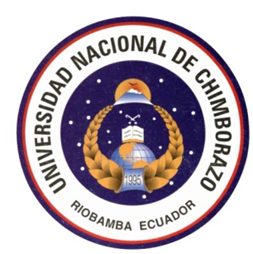 UNIVERSIDAD NACIONAL DE CHIMBORAZODIRECCIÓN DE VINCULACIÓN CON LA SOCIEDADFacultad…….Carrera………INFORME PARCIALTÍTULO DEL PROYECTO:“……………….”Director de Vinculación con la Sociedad……………………..Coordinador/a de Vinculación de la Facultad:Ms.…………………Docente de Vinculación:Mgs.………………….Estudiantes:1.- 2.- AÑO:………Riobamba – EcuadorINDICE1. DATOS GENERALES DEL PROYECTO	31.1. Período de ejecución de actividades	31.2. Participantes de las actividades del proyecto	31.3. Línea de Investigación	32. DATOS DE LOS BENEFICIARIOS	32.1. Nombre de la organización/institución:	32.2. Datos del representante legal de la organización:	32.3. Ubicación de la organización.	42.4. Beneficiarios	43. OBJETIVOS ALCANZADOS	43.1. Objetivos específicos (componente) del proyecto.	43.2. Actividades planificadas por componente.	54. SEGUIMIENTO DE LAS ACTIVIDADES EJECUTADAS.	64.1. Registro de asistencia de los estudiantes.	64.2. Seguimiento realizado por el docente.	75. RESULTADOS DE LAS ACTIVIDADES EJECUTADAS DEL ESTUDIANTE	85.1. Actividades ejecutadas y resultados alcanzados de los Estudiantes.	86. EVALUACIÓN	96.1. Evaluación de los estudiantes al proceso de vinculación.	96.2. Evaluación de los beneficiarios.	107. CONCLUSIONES Y RECOMENDACIONES	117.1. Conclusiones.	117.2. Recomendaciones.	117.3. Recomendaciones para la UNACH y/o beneficiarios.	118. CERTIFICADO DE LOS BENEFICIARIOS.	119. ACTA DE SATISFACCIÓN DEL CUMPLIMIENTO DE ACTIVIDADES	1210. NÓMINA DE ESTUDIANTES	1311. APROBACIÓN DEL INFORME	1412. ANEXOS.	1512.1. Medios de verificación que se describen en la matriz de marco lógico del proyecto.	1512.2. CD.	151. DATOS GENERALES DEL PROYECTO1.1. Período de ejecución de actividadesFecha de inicio: Fecha de culminación:Número de horas de vinculación:1.2. Participantes de las actividades del proyectoCuadro 1. Docentes y estudiantes    Fuente: Coordinación Unidades Académicas 1.3. Línea de InvestigaciónRevisar las líneas de investigación de la UNACH en el siguiente link: http://investigacion.unach.edu.ec/arealinea.php 2. DATOS DE LOS BENEFICIARIOS2.1. Nombre de la organización/institución:2.2. Datos del representante legal de la organización: Nombres:	Teléfonos:Email:2.3. Ubicación de la organización. Provincia: Cantón:Parroquia:Comunidad:Georreferenciación (coordenadas Latitud y Longitud):(Adjuntar mapa de GOOGLEMAP o de otro sistema informático geográfico)2.4. BeneficiariosCuadro 2. Beneficiarios del proyectoFuente: 3. OBJETIVOS ALCANZADOS3.1. Objetivos específicos (componente) del proyecto.Comprenden los objetivos específicos o componentes detallados en la matriz de marco lógico que fueron designados para el desarrollo de las actividades a los estudiantes.3.2. Actividades planificadas por componente.Cuadro 3. Objetivos, metas, actividades y cronograma del proyectoFuente: Proyecto y evidencias del informeCERTIFICADO POR:(nombre y apellido)			  				f. ___________________________DOCENTE DE VINCULACIÓN		4. SEGUIMIENTO DE LAS ACTIVIDADES EJECUTADAS.4.1. Registro de asistencia de los estudiantes. Se llenará de manera individual o grupal una ficha diaria con los estudiantes que participaron en la ejecución de las actividades del proyecto.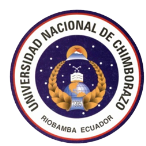          Universidad Nacional de ChimborazoFacultad de…………… Carrera de……………Cuadro 4. Registro de asistencia del estudiante(nombre y apellido)				    f.__________________________       DOCENTE DE VINCULACIÓN(nombre y apellido)				    f.__________________________  COORDINADOR(A) DE VINCULACIÓN 4.2. Seguimiento realizado por el docente. El seguimiento lo efectuará el coordinador o docente que fuera designado para el efecto de acuerdo a la planificación que realice, se llenará la ficha de seguimiento elaborada por el docente en el formato señalado con actividades como: asesoramiento, acompañamiento, revisión, verificación etc.; esta ficha refleja las horas dedicadas del docente al seguimiento de las actividades del estudiante durante la ejecución del proyecto, de las cuales se desprenden las actividades desarrolladas por los estudiantes (deben guardar concordancia con las actividades de los estudiantes).Universidad Nacional de ChimborazoFacultad de……………  Carrera de………………….Cuadro 5. FICHA DE SEGUIMIENTO PARCIAL Y CONTROL DE ACTIVIDADES DEL DOCENTELugar y Fecha:   ________________________(nombre y apellido)                         f.  Coordinador(a) de vinculación de la Facultad          		                                                                 (nombre y apellido)		        f.					Sello:Docente de Vinculación de la Facultad 5. RESULTADOS DE LAS ACTIVIDADES EJECUTADAS DEL ESTUDIANTE5.1. Actividades ejecutadas y resultados alcanzados de los Estudiantes.Registrar todas las actividades ejecutadas para conseguir los objetivos propuestos, estas deberán estar respaldadas con sus respectivos medios de verificación como: memorias de reuniones mantenidas, cartas compromiso, registros de asistencia en hojas que contengan el logo de la institución beneficiaria o de la UNACH. Universidad Nacional de ChimborazoFacultad de…………….. Carrera de……………….FICHA DE SEGUIMIENTO Y CONTROL DE ACTIVIDADES DESARROLLADAS  POR EL ESTUDIANTE.PROYECTO: ………………………………..LIDER DEL PROYECTO: …………………….NOMBRE(s) DEL ESTUDIANTE(s): ……………………………CURSO/SEMESTRE: ………….       PERIODO ACADÉMICO: ……………….Cuadro 6. Actividades ejecutadas y resultados alcanzadosLugar y Fecha:                                     (nombre y apellido)                          f.  						Sello:Coordinador(a) de vinculación de la Facultad          		                                                                 (nombre y apellido)                           f.Docente de Vinculación de la Facultad  (nombre y apellido)                           f.Estudiante(s) de Vinculación                                                           f.                                                           f.6. EVALUACIÓN6.1. Evaluación de los estudiantes al proceso de vinculación.Universidad Nacional de Chimborazo Facultad de……………………….                                         Carrera de…………………………..Instrucciones: seleccione con una X el nivel de satisfacción que usted considere adecuada.Cuadro 8. Ficha de evaluación de los estudiantes al proceso de vinculaciónLugar y Fecha: _______________________________(nombre y apellido)				f. ____________________________ESTUDIANTE DE VINCULACIÓN6.2. Evaluación de los beneficiarios.Se registrará el resultado de la evaluación realizada por el representante legal o el delegado de la organización o institución beneficiaria del proyecto. 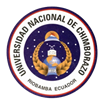 Universidad Nacional de Chimborazo Facultad de……………..Carrera de…………………FICHA DE EVALUACIÓN DE LOS BENEFICIARIOSInstrucciones: seleccione con una X el nivel de satisfacción que usted considere adecuada.Cuadro 9. Ficha de evaluación de los beneficiariosLugar y Fecha: __________________________ (nombre y apellido)                                                       f. _______________________      selloREPRESENTANTE LEGAL O DELEGADO 	7. CONCLUSIONES Y RECOMENDACIONES7.1. Conclusiones.Se determinan en base a los objetivos específicos y a los resultados alcanzados (datos estadísticos).7.2. Recomendaciones.Por lo menos una recomendación por cada conclusión. 7.3. Recomendaciones para la UNACH y/o beneficiarios.Se deberán plantear una o varias recomendaciones a la Universidad y/o beneficiarios con la finalidad de mejorar los procesos durante la ejecución de actividades de Vinculación con la Sociedad. Es decir, aspectos positivos, negativos o propuestas futuras que deberían desarrollarse con los beneficiarios o la comunidad.8. CERTIFICADO DE LOS BENEFICIARIOS.Debe contener lo siguiente: Hoja membretada de la institución beneficiaria, firmada y sellada por el representante legal o su delegado.El contenido del texto debe indicar: Nombre del proyectoNombre de la Facultad y CarreraNombres completos de los estudiantes y Número de CédulaFecha de inicio y fin de ejecución de las actividadesNúmero de horas ejecutadas de Vinculación9. ACTA DE SATISFACCIÓN DEL CUMPLIMIENTO DE ACTIVIDADESLlenar el acta con la información declarada en los datos generales del informe (numeral 1).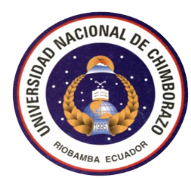 UNIVERSIDAD NACIONAL DE CHIMBORAZODIRECCIÓN DE VINCULACIÓN CON LA SOCIEDAD Avda. Eloy Alfaro y 10 de Agosto Campus la DolorosaTelf. 03373-0880 ext. 2004Riobamba … de ……..…, 20....COMPARECIENTES: En la ciudad de ………………… a los (fecha en letras) días del mes ……………….. comparecen, por una parte el / la ……………….. representante de …………………, que en adelante y para efectos de esta Acta, se denominará BENEFICIARIO, y por otra el / la……………………………………….. docente de vinculación de la Universidad Nacional de Chimborazo, Facultad …………………………….,  carrera, ………………………, a quien en adelante y para efecto de esta acta se denominará COOPERANTE. Los comparecientes acuerdan suscribir el presente documento de satisfacción de las actividades ejecutadas dentro del proyecto denominado “…………………………………………………………………………” el mismo que fue ejecutado desde ……………. hasta el ……….. del ……….Para constancia de lo descrito firman:F: ---------------------------				F: ---------------------------(nombre y apellido)					(nombre y apellido)  REPRESENTANTE DE LOS				DIRECTOR DE VINCULACIÓN CON                                                                       BENEFICIARIOS	LA SOCIEDADF: ---------------------------				F: --------------------------(nombre y apellido)					(nombre y apellido)COORDINADOR(A) DE VINCULACIÓN		DOCENTE DE VINCULACIÓNDE LA FACULTAD					F: ---------------------------				F: --------------------------(nombre y apellido)					(nombre y apellido)		ESTUDIANTE					ESTUDIANTE					10. NÓMINA DE ESTUDIANTESSe registrará la información con letras mayúsculas Universidad Nacional de Chimborazo Facultad de………Carrera de………NÓMINA DE ESTUDIANTES Cuadro 10. Nómina de estudiantes participantesFuente: Elaboración propiaCERTIFICADO POR:(nombre y apellido)					f. _____________________________DOCENTE DE VINCULACIÓNCuadro 11. Docentes participantesFuente: Elaboración propiaCERTIFICADO POR:(nombre y apellido)					f. _____________________________COORDINADOR(A) DE VINCULACIÓNFACULTAD ________________________11. APROBACIÓN DEL INFORME11.1. Docente líder del proyecto.Observaciones:(nombre y apellido)					f. ______________________________DOCENTE LÍDER DEL PROYECTO Lugar y Fecha: _____________________________11.2. Coordinador(a) de Vinculación de la Unidad Académica.Observaciones:(nombre y apellido)					f. _____________________________COORDINADOR(A) DE VINCULACIÓN FACULTAD DE ____________________					            SelloLugar y Fecha: _____________________________11.3. Director(a) de Vinculación.Observaciones:(nombre y apellido)					f. _____________________________DIRECTOR(A) DE VINCULACIÓN CON LA SOCIEDAD UNACH							SelloLugar y fecha: ______________________________12. ANEXOS.Incluir documentos originales que se generaron durante la ejecución de las actividades del proyecto cronológicamente con sus respectivos separadores y etiquetas; además estos documentos deberán responder a los medios de verificación de la matriz de marco lógico.12.1. Medios de verificación que se describen en la matriz de marco lógico del proyecto.12.2. CD.Un solo archivo en PDF con el Informe parcial del proyecto y, de ser el caso, el producto final de la vinculación.ParticipantesNúmero de hombresNúmero de mujeresTotalDocentesEstudiantesTOTALPORCENTAJE Línea de InvestigaciónDescripciónSublínea de InvestigaciónDescripciónNombre de los beneficiarios (organizaciones, barrios, parroquias, comunidad, etc.)Número de hombresNúmero de mujeresTotalTOTALPORCENTAJE OBJETIVO GENERAL: OBJETIVO GENERAL: OBJETIVO GENERAL: OBJETIVO GENERAL: OBJETIVO GENERAL: OBJETIVO GENERAL: OBJETIVO GENERAL: OBJETIVO GENERAL: OBJETIVO GENERAL: OBJETIVO GENERAL: OBJETIVO GENERAL: OBJETIVO GENERAL: OBJETIVO GENERAL: OBJETIVO GENERAL: OBJETIVO GENERAL: OBJETIVO GENERAL: OBJETIVO GENERAL: OBJETIVO GENERAL: OBJETIVO GENERAL: OBJETIVO GENERAL: OBJETIVO GENERAL: No- OBJETIVOS ESPECÍFICOS (Componentes)META(planteada en la matriz de marco lógico)APORTE AL CUMPLIMIENTO DE LA META ACTIVIDADES(según la matriz de marco lógico)CRONOGRAMACRONOGRAMACRONOGRAMACRONOGRAMACRONOGRAMACRONOGRAMACRONOGRAMACRONOGRAMACRONOGRAMACRONOGRAMACRONOGRAMACRONOGRAMACRONOGRAMACRONOGRAMACRONOGRAMACRONOGRAMANo- OBJETIVOS ESPECÍFICOS (Componentes)META(planteada en la matriz de marco lógico)APORTE AL CUMPLIMIENTO DE LA META ACTIVIDADES(según la matriz de marco lógico)MES 1MES 1MES 1MES 1MES 2MES 2MES 2MES 2MES 3MES 3MES 3MES 3MES 4MES 4MES 4MES 4No- OBJETIVOS ESPECÍFICOS (Componentes)META(planteada en la matriz de marco lógico)APORTE AL CUMPLIMIENTO DE LA META ACTIVIDADES(según la matriz de marco lógico)123412341234123411.- 12.-13.-21.-22.- 23.-31.-32.- 33.-N°FechaApellidos y NombresFirma123456789FECHANOMBRE Y APELLIDOS DEL ESTUDIANTEACTIVIDAD DESARROLLADAHORASHORASHORASOBSERVACIONESFECHANOMBRE Y APELLIDOS DEL ESTUDIANTEACTIVIDAD DESARROLLADADE:00h00A:00h00TOTALOBSERVACIONES14/02/2017Juan PérezSocialización de las actividades del proyecto.Anexo No.  Pág. No.08h0009h00120/02/2017Juan PérezAsesoramiento en la aplicación de encuestas.Anexo No.  Pág. No.09h0011h002TOTAL DE HORAS:TOTAL DE HORAS:TOTAL DE HORAS:TOTAL DE HORAS:TOTAL DE HORAS:FECHALUGARHORASHORASHORASACTIVIDADES PLANIFICADAS Y EJECUTADASMEDIOS DE VERIFICACIÓNRESULTADOS ALCANZADOS(Cuantificables y verificables)OBSERVACIONESFECHALUGARDE:00h00A:00h00TOTALACTIVIDADES PLANIFICADAS Y EJECUTADASMEDIOS DE VERIFICACIÓNRESULTADOS ALCANZADOS(Cuantificables y verificables)OBSERVACIONES14/02/2017Cubículo de la Facultad de Ingeniería    08h0009h001Socialización del proyecto a los estudiantes vinculantes por parte del docente Acta de la reuniónAnexo No.  Pág. No.4 estudiantes conocen las actividades a realizar en el proyecto15/02/2017Unidad Educativa “Carlos Cisneros”08h0011h003Aplicación de encuestas para determinar el nivel de conocimiento sobre  razonamiento abstracto en los estudiantes de la Unidad EducativaEncuestas aplicadasAnexo No.  Pág. No.100 encuestas aplicadas para conocer la situación de los beneficiariosTOTAL DE HORAS:TOTAL DE HORAS:TOTAL DE HORAS:TOTAL DE HORAS:VALORACIONVALORACIONMuy Satisfactorio 3 ptos.Satisfactorio 2 ptos.Poco Satisfactorio 1 ptos.Nada Satisfactorio 0 ptos.OBSERVACIONESDISPONIBILIDAD DE ESPACIOS Y RECURSOS1.- Facilidades de espacio físicosXDISPONIBILIDAD DE ESPACIOS Y RECURSOS2.- Facilidades para la utilización de recursosXDISPONIBILIDAD DE ESPACIOS Y RECURSOS3.- Facilidad para movilizar recursosXDEL APOYO A LAS ACTIVIDADES4.- Trabajo en equipo del grupo de VinculaciónXDEL APOYO A LAS ACTIVIDADES5.-Asesoríarecibidadeldocente de VinculaciónXDEL APOYO A LAS ACTIVIDADES6.- Asesoría recibida por la Dirección de VinculaciónXASISTENCIA7.- De beneficiariosXASISTENCIA8.- Presencia del docente de Vinculación o tutorXNIVEL DE SATISFACCIÓN9.- Nivel de satisfacción de las actividades desarrolladasXNIVEL DE SATISFACCIÓN10.- Nivel de satisfacción de los resultados obtenidos.XSUB TOTALSUB TOTAL30000TOTAL PORCENTAJE DE SATISFACCIÓNTOTAL PORCENTAJE DE SATISFACCIÓN3030100%100%VALORACIONVALORACIONMuy Satisfactorio 3 ptos.Satisfactorio 2 ptos.Poco Satisfactorio 1 ptos.Nada Satisfactorio 0 ptos.OBSERVACIONESDISPONIBILIDAD DE ESPACIOS Y RECURSOS1.- Facilidades de espacio físicosXDISPONIBILIDAD DE ESPACIOS Y RECURSOS2.- Facilidades para la utilización de recursosXDISPONIBILIDAD DE ESPACIOS Y RECURSOS3.- Facilidad para movilizar recursosXDEL APOYO A LAS ACTIVIDADES4.- Trabajo en equipo del grupo de VinculaciónXDEL APOYO A LAS ACTIVIDADES5.-Asesoríarecibidadeldocente de VinculaciónXDEL APOYO A LAS ACTIVIDADES6.- Asesoría recibida por la Dirección de VinculaciónXASISTENCIA7.- De beneficiariosXASISTENCIA8.- Presencia del docente de Vinculación o tutorX  NIVEL DE    SATISFACCIÓN9.- Nivel de satisfacción de las actividades desarrolladasX  NIVEL DE    SATISFACCIÓN10.- Nivel de satisfacción de los resultados obtenidos.XSUB TOTALSUB TOTAL30000TOTAL PORCENTAJE DE SATISFACCIÓNTOTAL PORCENTAJE DE SATISFACCIÓN3030100%100%NºApellidos(Mayúsculas)Nombres(Mayúsculas)N° Cédula de IdentidadCarreraNúmero de TeléfonoAprobado / Reprobado1234N°Apellidos y NombresFirma12